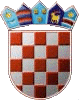 REPUBLIKA HRVATSKAKARLOVAČKA ŽUPANIJA     GRAD DUGA RESA     GRADONAČELNIKKLASA: 021-01/12-01/15URBROJ: 2133/03-04/03-21-Duga Resa, 11. svibnja 2021.g.Na temelju članka 60. Statuta Grada Duge Rese (Službeni glasnik Grada Duga Rese 6/18, 2/20 i 2/21) u skladu sa Zakonom o fiskalnoj odgovornosti (Narodne novine br. 139/10 i 19/14) i Uredbom o sastavljanju i predaji Izjave o fiskalnoj odgovornosti (NN br 78/11, 106/12, 130/13,19/15 i 119/15) Tomislav Boljar, emba, gradonačelnik Grada Duge Rese donosi:PROCEDURU STJECANJA I RASPOLAGANJA IMOVINOMU VLASNIŠTVU GRADA DUGE RESE31. Proces kupnje, prodaje ili zamjene nekretnina31.01. Postupak kupnje, prodaje ili zamjene nekretnina31.01.01. Procedura stjecanja i raspolaganja nekretnina verzija 2.0.Postupak raspolaganja nekretninama u Gradu Duga Resi provodi se po sljedećoj proceduri:Ova procedura stupa na snagu danom donošenja te će se objaviti na web stranici Grada Duge Rese.Stupanjem na snagu ove procedure stavlja se van snage Procedura stjecanja i raspolaganja nekretninama u vlasništvu Grada Duga Rese, KLASA: 021-01/12-01/15 URBROJ: 2133/03-04/01-17- od 21.09.2017. godine                                                                                                                                                                                      GRADONAČELNIK:        Tomislav Boljar, EMBA           DIJAGRAM TIJEKAOPIS AKTIVNOSTIIZVRŠENJEIZVRŠENJEPOPRATNI DOKUMENTIDIJAGRAM TIJEKAOPIS AKTIVNOSTIODGOVORNOSTROKPOPRATNI DOKUMENTIA)  Kupnja, prodaja ili zamjena nekretninaI. Zaprimanje zahtjeva zainteresirane osobe/ stranke/  ili pokretanje postupka po službenoj dužnosti radi realizacije plana, Programa Grada ili  Odluke nadležnog tijela Grada I. Referent koji provodi postupak kupnje ili prodaje i Pročelnik Upravnog odjela za prostorno planiranje, komunalno gospodarstvo, zaštitu okoliša i imovinu  I. U roku od 8 dana ocjenjuje se osnovanost zahtjeva I. Odluka o stjecanju i raspolaganju imovinom u vlasništvu Grada Duge Rese (Službeni glasnik Grada Duge Rese br. 2/15) i Plan rada Gradskog vijeća (Službeni glasnik br.2/21) i Odluke o donošenju Prostornog plana uređenja Grada Duge Rese (Sl.glasnik br. 09/05, 05/08 i 03/12)II. Pribavljanje podataka u tržišnoj vrijednosti nekretnine provodi se sukladno Zakonu o procjeni vrijednosti nekretnina (NN 78/15).Tržišna vrijednost nekretnine utvrđuje se putem stalnih sudskih vještaka ili stalnih sudskih procjenitelja koji o istome izrađuju procjembeni elaborat.II. Referent koji provodi postupak kupnje/prodajeII. U roku od 5 dana od dana pokretanja postupkaIII. Donošenje Odluke o kupnji/prodaji nekretnine po tržišnoj cijeni koju donosi gradonačelnik ili Gradsko vijeće, ovisno o tome da li utvrđena tržišna vrijednost prelazi ili ne prelazi 0.5% iznosa prihoda bez primitaka ostvarenih u godini koja prethodi godini u kojoj se odlučuje o prodaji ili kupnjiIII. a) Gradonačelnik, b) Gradsko vijeće, temeljem članka 4. i 8. Odluke  III. U roku od 15 – 20 dana zaprimanja zahtjeva stranke ili pokretanja postupka kupnje/prodaje po službenoj dužnostiIV.  Objava natječaja temeljemčlanka 11. Odluke i članka 10. Zakona o pravu na pristup informacijama (NN br. 25/13); Natječaj se objavljuje u dnevnom ili tjednom listu, na oglasnoj ploči i na službenim web stranicama GradaIV. Referent koji provodi postupak kupnje/prodaje i službenik za informiranje IV. U roku od 3 dana od dana stupanja na snagu Odluke o kupnji/prodajiV. Zaprimanje ponuda u nadležnom Upravnom odjelu za gospodarstvo, društvene djelatnosti, stambene, pravne i opće poslove)V. Administrativni referent na Upravnom odjelu za prostorno planiranje, komunalno gospodarstvo, zaštitu okoliša i imovinu  V. Rok je određen u objavljenom natječaju ili 8 -15 dana od dana objave natječaja VI. Saziv komisije za raspolaganje imovinom grada Duge Rese;Referent koji provodi postupak kupnje/prodaje  obavještava predsjednika Komisije o potrebi sazivanja sjedniceVI. Referent koji provodi postupak kupnje ili prodajeVI. 3 dana nakon isteka roka za podnošenje ponudaVII. U nadležnosti Komisije za raspolaganje imovinom grada je utvrđivanje broja zaprimljenih ponuda i pravovremenosti i pravovaljanost ponuda,  odnosno utvrđivanje najpovoljnije ponude; izrada zapisnika o otvaranju ponuda, izrada prijedloga Odluke i podnošenje prijedloga gradonačelniku ili Gradskom vijeću radi donošenja Odluke o odabiruVII. Referent koji provodi postupak kupnje/prodaje nekretnine VII. U roku od 3 dana od dana otvaranja ponuda  izrađuje se prijedlog Odluke o odabiruVIII. Donošenje Odluke o odabiru najpovoljnije ponude donosia) gradonačelnik  ukoliko se radi o nekretnini čija pojedinačna vrijednost ne prelazi 0,5% iznosa prihoda bez primitaka ostvarenih u godini koja prethodi godini u kojoj se odlučuje o stjecanju i otuđivanju, a najviše do 1.000.000,00 knilib) gradsko vijeće ukoliko se radi o nekretnini čija ukupna vrijednost prelazi 0,5% iznosa prihoda bez primitaka ostvarenih u godini koja prethodi godini u kojoj se odlučuje o stjecanju i otuđivanju nekretnine čija je pojedinačna vrijednost veća od 1.000.000,00 kn; čl. 8. OdlukeVIII.a) Gradonačelnikb) Gradsko vijeće,temeljem članka 4. Odluke VIII. U roku od 8 - 15 dana od dana podnošenja prijedloga Odluke gradonačelniku/Gradskom vijećuIX. Rješavanje po žalbi protiv Odluke o odabiru, ukoliko je žalba podnesenaIX. Gradsko vijećeIX. Rok za žalbu protiv Odluke o odabiru najpovoljnije ponude je 8 dana od dana primitka isteX. Po konačnosti Odluke o odabiru zaključuje se  Ugovor sa odobrenim ponuditeljem ; Kupoprodajni ugovor / Ugovor o zamjeni nekretninaU slučaju obročne otplate kupoprodajne cijene Ugovor mora sadržavati odredbu o uknjižbi založnog prava (hipoteke) za neisplaćeni dio kupoprodajne cijene, ugovorne kamate i za zatezne kamate za zakašnjenje u plaćanju X. GradonačelnikX. U roku od 8 dana od konačnosti OdlukeXI. Izuzetak od propisane procedure je izravna pogodba, temeljem članka 6. Odluke o stjecanju i raspolaganju nekretninama (Sl. glasnik br.07/09) i Izmjenama i dopunama Odluke o stjecanju i raspolaganju nekretninama u vlasništvu (Sl. glasnik br. 8/13) i članka 391. Zakona o vlasništvu i drugim stvarnim pravima (NN br. 91/96, 68/98, 137/99, 22/00, 73/00, 129/00, 114/01, 79/06, 141/06, 146/08, 38/09, 153/09, 143/12); -  Donošenje odluke gradonačelnika o izravnoj pogodbiXI. Gradonačelnik ili Gradsko vijeće ovisno o tržišnoj vrijednosti nekretnineXI.a)  U roku od 8 - 15 dana od dana podnošenja prijedloga Odluke gradonačelniku/Gradskom vijeću , ovisno o sazivu sjednice vijećaXII.. Rješavanje po žalbi protiv Odluke o izravnoj pogodbi, ukoliko je žalba podnesenaXII. Gradsko vijećeXII. Rok za žalbu protiv Odluke o izravnoj pogodbi je 8 dana od dana primitka isteXIII.  Po konačnosti Odluke o izravnoj pogodbi zaključuje se Ugovor sa ponuditeljemXIII. GradonačelnikXIII. U roku od 8 dana od konačnosti Odluke o izravnoj pogodbiXIV. Dostavljanje potpisanog i ovjerenog Ugovora Upravnom odjelu za proračun, financije, prihode i gradsku riznicu, te Zemljišno-knjižnom odjelu na općinskom sudu radi provedbe Ugovora, te Poreznoj upravi i Državnoj geodetskoj upraviXIV. Referent koji provodi postupak kupnje/prodajeXIV. U roku od 5-8 dana od dana zaključivanja UgovoraB) Prodaja zgrada i posebnih dijelova zgradaB) Prodaja zgrada i posebnih dijelova zgradaI.  Zaprimanje zahtjeva zainteresirane osobe/ stranke/  ili pokretanje postupka po službenoj dužnosti radi realizacije plana, Programa Grada ili Odluke nadležnog tijela GradaI.  Zaprimanje zahtjeva zainteresirane osobe/ stranke/  ili pokretanje postupka po službenoj dužnosti radi realizacije plana, Programa Grada ili Odluke nadležnog tijela GradaI. Pročelnik Upravnog odjela za prostorno planiranje, komunalno gospodarstvo, zaštitu okoliša i imovinu i Referent koji provodi postupak kupnje ili prodajeI. U roku od 8 dana ocjenjuje se osnovanost zahtjevaI. U roku od 8 dana ocjenjuje se osnovanost zahtjevaI. Odluka o stjecanju i raspolaganju imovinom u vlasništvu Grada Duge Rese (Službeni glasnik Grada Duge Rese br.2/15),Plan rada Gradskog vijeća (Službeni glasnik br. 2/21) i Odluke o donošenju Prostornog plana uređenja Grada Duge Rese (Sl.glasnik br. 09/05, 05/08 i 03/12)I. Odluka o stjecanju i raspolaganju imovinom u vlasništvu Grada Duge Rese (Službeni glasnik Grada Duge Rese br.2/15),Plan rada Gradskog vijeća (Službeni glasnik br. 2/21) i Odluke o donošenju Prostornog plana uređenja Grada Duge Rese (Sl.glasnik br. 09/05, 05/08 i 03/12)II. Pribavljanje podatka o tržišnoj cijeni sukladno Zakonu o procjeni vrijednosti nekretnina (NN 78/15) Tržišna vrijednost nekretnine utvrđuje se sukladno navedenom zakonu izradom procjembenog elaborata putem stalnih sudskih vještaka ili stalnih sudskih procjenitelja.II. Pribavljanje podatka o tržišnoj cijeni sukladno Zakonu o procjeni vrijednosti nekretnina (NN 78/15) Tržišna vrijednost nekretnine utvrđuje se sukladno navedenom zakonu izradom procjembenog elaborata putem stalnih sudskih vještaka ili stalnih sudskih procjenitelja.II. Referent koji provodi postupak kupnje/prodajeII.  U roku od 5 dana od dana pokretanja postupkaII.  U roku od 5 dana od dana pokretanja postupkaIII. Donošenje Odluke o kupnji/prodaji nekretnine po tržišnoj cijeni koju donosi gradonačelnik ili Gradsko vijeće, ovisno o tome da li utvrđena tržišna vrijednost prelazi ili ne prelazi 0.5% iznosa prihoda bez primitaka ostvarenih u godini koja prethodi godini u kojoj se odlučuje o prodaji ili kupnjiIII. Donošenje Odluke o kupnji/prodaji nekretnine po tržišnoj cijeni koju donosi gradonačelnik ili Gradsko vijeće, ovisno o tome da li utvrđena tržišna vrijednost prelazi ili ne prelazi 0.5% iznosa prihoda bez primitaka ostvarenih u godini koja prethodi godini u kojoj se odlučuje o prodaji ili kupnjiIII. a) Gradonačelnik/ Gradsko vijeće, temeljem članka 4. i 8. OdlukeIII. U roku od 8 dana od dana zaprimanja zahtjeva stranke ili pokretanja postupka kupnje/prodaje po službenoj dužnostiIII. U roku od 8 dana od dana zaprimanja zahtjeva stranke ili pokretanja postupka kupnje/prodaje po službenoj dužnostiIV.  Objava natječaja temeljemčlanka 11. Odluke i članka 10. Zakona o pravu na pristup informacijama (NN br. 25/13);Natječaj se objavljuje u dnevnom ili tjednom listu, na oglasnoj ploči i na službenim web stranicama GradaIV.  Objava natječaja temeljemčlanka 11. Odluke i članka 10. Zakona o pravu na pristup informacijama (NN br. 25/13);Natječaj se objavljuje u dnevnom ili tjednom listu, na oglasnoj ploči i na službenim web stranicama GradaIV. Referent koji provodi postupak kupnje/ prodaje i službenik za informiranje IV. U roku od 3 dana od dana stupanja na snagu Odluke o kupnji/prodajiIV. U roku od 3 dana od dana stupanja na snagu Odluke o kupnji/prodajiV. Zaprimanje ponuda u nadležnom Upravnom odjelu za gospodarstvo, društvene djelatnosti, stambene, pravne i opće posloveV. Zaprimanje ponuda u nadležnom Upravnom odjelu za gospodarstvo, društvene djelatnosti, stambene, pravne i opće posloveV.  Administrativni referent na Upravnom odjelu za prostorno planiranje, komunalno gospodarstvo, zaštitu okoliša i imovinu  V. Rok je određen u objavljenom natječaju ili 8-15 dana od dana objave natječajaV. Rok je određen u objavljenom natječaju ili 8-15 dana od dana objave natječajaVI. Saziv komisije za raspolaganje imovinom grada Duge Rese; Referent koji provodi postupak kupnje/prodaje  obavještava predsjednika Komisije o potrebi sazivanja sjedniceVI. Saziv komisije za raspolaganje imovinom grada Duge Rese; Referent koji provodi postupak kupnje/prodaje  obavještava predsjednika Komisije o potrebi sazivanja sjedniceVI. Referent koji provodi postupak kupnje ili prodajeVI. 3 dana nakon isteka roka za podnošenje ponuda VI. 3 dana nakon isteka roka za podnošenje ponuda VII. U nadležnosti Komisije za raspolaganje imovinom grada je utvrđivanje broja zaprimljenih ponuda i pravovremenosti i pravovaljanost ponuda, odnosno utvrđivanje najpovoljnije ponude; izrada zapisnika o otvaranju ponuda, izrada prijedloga Odluke i podnošenje prijedloga gradonačelniku ili Gradskom vijeću radi donošenja Odluke o odabiruVII. U nadležnosti Komisije za raspolaganje imovinom grada je utvrđivanje broja zaprimljenih ponuda i pravovremenosti i pravovaljanost ponuda, odnosno utvrđivanje najpovoljnije ponude; izrada zapisnika o otvaranju ponuda, izrada prijedloga Odluke i podnošenje prijedloga gradonačelniku ili Gradskom vijeću radi donošenja Odluke o odabiruVII. Referent koji provodi postupak kupnje/prodaje nekretnine VII. U roku 3-5 dana od dana otvaranja ponuda; Izrada  prijedloga Odluke o odabiruVII. U roku 3-5 dana od dana otvaranja ponuda; Izrada  prijedloga Odluke o odabiruVIII. Donošenje Odluke o odabiru najpovoljnije ponude donosia) gradonačelnik  ukoliko se radi o nekretnini čija pojedinačna vrijednost ne prelazi 0,5% iznosa prihoda bez primitaka ostvarenih u godini koja prethodi godini u kojoj se odlučuje o stjecanju i otuđivanju, a najviše do 1.000.000,00 knilib) gradsko vijeće ukoliko se radi o nekretnini čija ukupna vrijednost prelazi 0,5% iznosa prihoda bez primitaka ostvarenih u godini koja prethodi godini u kojoj se odlučuje o stjecanju i otuđivanju nekretnine čija je pojedinačna vrijednost veća od 1.000.000,00 kn; čl. 8. OdlukeVIII. Donošenje Odluke o odabiru najpovoljnije ponude donosia) gradonačelnik  ukoliko se radi o nekretnini čija pojedinačna vrijednost ne prelazi 0,5% iznosa prihoda bez primitaka ostvarenih u godini koja prethodi godini u kojoj se odlučuje o stjecanju i otuđivanju, a najviše do 1.000.000,00 knilib) gradsko vijeće ukoliko se radi o nekretnini čija ukupna vrijednost prelazi 0,5% iznosa prihoda bez primitaka ostvarenih u godini koja prethodi godini u kojoj se odlučuje o stjecanju i otuđivanju nekretnine čija je pojedinačna vrijednost veća od 1.000.000,00 kn; čl. 8. OdlukeVIII.a) Gradonačelnikb) Gradsko vijeće, temeljem članka 4. i 8. Odluke VIII. U roku od 8 – 15 dana od dana podnošenja prijedloga Odluke gradonačelniku/ Gradskom vijećuVIII. U roku od 8 – 15 dana od dana podnošenja prijedloga Odluke gradonačelniku/ Gradskom vijećuIX. Rješavanje po žalbi protiv Odluke o odabiru, ukoliko je žalba podnesenaIX. Rješavanje po žalbi protiv Odluke o odabiru, ukoliko je žalba podnesenaIX. Gradsko vijećeIX. Rok za žalbu protiv Odluke o odabiru najpovoljnije ponude je 8 dana od dana primitka isteIX. Rok za žalbu protiv Odluke o odabiru najpovoljnije ponude je 8 dana od dana primitka isteX. Po konačnosti Odluke o odabiru zaključuje se Ugovor sa odabranim ponuditeljemU slučaju obročne otplate kupoprodajne cijene Ugovor mora sadržavati odredbe o pravu prodavatelja o uknjižbi hipoteke na kupljenoj nekretnini za neotplaćeni dio kupoprodajne cijene, ugovorne kamate i zakonske zatezne kamate X. Po konačnosti Odluke o odabiru zaključuje se Ugovor sa odabranim ponuditeljemU slučaju obročne otplate kupoprodajne cijene Ugovor mora sadržavati odredbe o pravu prodavatelja o uknjižbi hipoteke na kupljenoj nekretnini za neotplaćeni dio kupoprodajne cijene, ugovorne kamate i zakonske zatezne kamate X. GradonačelnikX. U roku od 8 dana od konačnosti OdlukeX. U roku od 8 dana od konačnosti OdlukeXI. Izuzetak od propisane procedure je neposredna pogodba temeljem članka 21. Odluke;-  Donošenje Odluke  o neposrednoj pogodbi XI. Izuzetak od propisane procedure je neposredna pogodba temeljem članka 21. Odluke;-  Donošenje Odluke  o neposrednoj pogodbi XI. Gradonačelnik ili Gradsko vijeće ovisno o tržišnoj cijeni nekretnineXI.  U roku od 8 – 15 dana od dana podnošenja prijedloga Odluke gradonačelniku ili gradskom vijećuXI.  U roku od 8 – 15 dana od dana podnošenja prijedloga Odluke gradonačelniku ili gradskom vijećuXII. Rješavanje po žalbi protiv Odluke o neposrednoj pogodbi, ukoliko je žalba podnesenaXII. Rješavanje po žalbi protiv Odluke o neposrednoj pogodbi, ukoliko je žalba podnesenaXII. Gradsko vijećeXII. Rok za žalbu protiv Odluke o neposrednoj pogodbi je 8 dana od dana primitka isteXII. Rok za žalbu protiv Odluke o neposrednoj pogodbi je 8 dana od dana primitka isteXIII. Po konačnosti Odluke o neposrednoj pogodbi zaključuje se  Ugovor sa odabranim ponuditeljemXIII. Po konačnosti Odluke o neposrednoj pogodbi zaključuje se  Ugovor sa odabranim ponuditeljemXIII. GradonačelnikXIII. U roku od 8 dana od konačnosti Odluke o neposrednoj pogodbiXIII. U roku od 8 dana od konačnosti Odluke o neposrednoj pogodbiXIV. Dostavljanje Ugovora Upravnom odjelu za proračun, financije, prihode i i gradsku riznicu, te Zemljišno-knjižnom odjelu na općinskom sudu radi Provedbe, te Poreznoj upravi i Državnoj geodetskoj upraviXIV. Dostavljanje Ugovora Upravnom odjelu za proračun, financije, prihode i i gradsku riznicu, te Zemljišno-knjižnom odjelu na općinskom sudu radi Provedbe, te Poreznoj upravi i Državnoj geodetskoj upraviXIV. Referent koji provodi postupak kupnje/prodajeXIV. U roku od 5-8 dana od dana zaključivanja UgovoraXIV. U roku od 5-8 dana od dana zaključivanja UgovoraXV. Pravo prvokupa u postupku natječaja o prodaji zgrada ili posebnih dijelova zgrada priznaje se određenim osobama (suvlasnicima ili najmoprimcima zgrade ili posebnog dijela zgrade), a sve temeljem članka 19. Odluke ;Donošenje Odluke o kupnji/prodaji -  Prodaja stana zaštićenom najmoprimcu propisana je temeljem članaka 20.,23.,24.,25.,26. Odluke XV. Pravo prvokupa u postupku natječaja o prodaji zgrada ili posebnih dijelova zgrada priznaje se određenim osobama (suvlasnicima ili najmoprimcima zgrade ili posebnog dijela zgrade), a sve temeljem članka 19. Odluke ;Donošenje Odluke o kupnji/prodaji -  Prodaja stana zaštićenom najmoprimcu propisana je temeljem članaka 20.,23.,24.,25.,26. Odluke XV. Gradonačelnik ili Gradsko vijeće ovisno o tržišnoj vrijednosti nekretnineXV. U roku od 8 dana od dana zaprimanja zahtjeva stranke ili po službenoj dužnosti/rok je duži u slučaju kada je kupnja ili prodaja nekretnine u nadležnosti Gradskog vijeća, a s obzirom na njeno održavanjeXV. U roku od 8 dana od dana zaprimanja zahtjeva stranke ili po službenoj dužnosti/rok je duži u slučaju kada je kupnja ili prodaja nekretnine u nadležnosti Gradskog vijeća, a s obzirom na njeno održavanjeXVI. Po konačnosti Odluke o kupnji/prodaji zaključuje se  Ugovor XVI. Po konačnosti Odluke o kupnji/prodaji zaključuje se  Ugovor XVI. GradonačelnikXVI. U roku od 8 dana od konačnosti Odluke XVI. U roku od 8 dana od konačnosti Odluke XVII. Dostavljanje Ugovora Upravnom odjelu za proračun, financije, prihode i i gradsku riznicu, te Zemljišno-knjižnom odjelu na općinskom sudu radi Provedbe, te Poreznoj upravi i Državnoj geodetskoj upraviXVII. Dostavljanje Ugovora Upravnom odjelu za proračun, financije, prihode i i gradsku riznicu, te Zemljišno-knjižnom odjelu na općinskom sudu radi Provedbe, te Poreznoj upravi i Državnoj geodetskoj upraviXVII. Referent koji provodi postupak kupnje/prodajeXVII. U roku od 5-8 dana od dana zaključivanja UgovoraXVII. U roku od 5-8 dana od dana zaključivanja UgovoraC) Davanje u zakup javnih i drugih zemljišnih površinaC) Davanje u zakup javnih i drugih zemljišnih površinaI. Zaprimanje zahtjeva zainteresirane osobe /stranke/ ili pokretanje postupka po službenoj dužnosti radi realizacije plana, Programa ili  Odluke nadležnog tijela GradaI. Zaprimanje zahtjeva zainteresirane osobe /stranke/ ili pokretanje postupka po službenoj dužnosti radi realizacije plana, Programa ili  Odluke nadležnog tijela GradaI. Pročelnik Upravnog odjela za prostorno planiranje, komunalno gospodarstvo, zaštitu okoliša i imovinu iReferent koji provodi postupak kupnje ili prodajeI. U roku od 8 dana ocjenjuje se osnovanost zahtjevaI. U roku od 8 dana ocjenjuje se osnovanost zahtjevaI. Odluka o stjecanju i raspolaganju imovinom u vlasništvu Grada Duge Rese (Službeni glasnik Grada Duge Rese br. 2/15),Plan rada Gradskog vijeća (Službeni glasnik br. 2/21) i Odluke o donošenju Prostornog plana uređenja Grada Duge Rese (Sl. glasnik br. 09/05, 05/08 i 03/12)I. Odluka o stjecanju i raspolaganju imovinom u vlasništvu Grada Duge Rese (Službeni glasnik Grada Duge Rese br. 2/15),Plan rada Gradskog vijeća (Službeni glasnik br. 2/21) i Odluke o donošenju Prostornog plana uređenja Grada Duge Rese (Sl. glasnik br. 09/05, 05/08 i 03/12)II. Donošenje Odluke o davanju u zakup javnih /drugih zemljišnih površina temeljem članaka 12. do 17. OdlukeII. Donošenje Odluke o davanju u zakup javnih /drugih zemljišnih površina temeljem članaka 12. do 17. OdlukeII. Gradonačelnik/Gradsko vijeće II. U roku od 15 - 20 dana od dana zaprimanja zahtjeva stranke ili  pokretanja postupka davanja u zakup javnih/drugih površina po službenoj dužnostiII. U roku od 15 - 20 dana od dana zaprimanja zahtjeva stranke ili  pokretanja postupka davanja u zakup javnih/drugih površina po službenoj dužnostiIII. Izravna pogodba; javna površina uz poslovni prostor može se dati  u zakup korisniku poslovnog prostoraIII. Izravna pogodba; javna površina uz poslovni prostor može se dati  u zakup korisniku poslovnog prostoraII. Gradonačelnik/ Gradsko vijeće III. U roku od 5- 8 dana od dana stupanja na snagu Odluke o davanju u zakup javnih/drugih površinaIII. U roku od 5- 8 dana od dana stupanja na snagu Odluke o davanju u zakup javnih/drugih površinaIV. Objava natječaja;Natječaj se objavljuje u dnevnom ili tjednom listu, na oglasnoj ploči i na službenim web stranicamaIV. Objava natječaja;Natječaj se objavljuje u dnevnom ili tjednom listu, na oglasnoj ploči i na službenim web stranicamaIV. Referent koji provodi postupak kupnje/ prodaje i službenik za informiranje IV. Uroku od 3 dana od dana stupanja na snagu Odluke o davanju u zakup javnih/drugih površinaIV. Uroku od 3 dana od dana stupanja na snagu Odluke o davanju u zakup javnih/drugih površinaV. Zaprimanje ponuda u nadležnom Upravnom odjelu za gospodarstvo, društvene djelatnosti, stambene, pravne i opće posloveV. Zaprimanje ponuda u nadležnom Upravnom odjelu za gospodarstvo, društvene djelatnosti, stambene, pravne i opće posloveV. Administrativni referent u Upravnom odjelu za prostorno planiranje, komunalno gospodarstvo, zaštitu okoliša i imovinu  V. Rok je određen u objavljenom natječaju ili 8-15 dana od dana objave natječajaV. Rok je određen u objavljenom natječaju ili 8-15 dana od dana objave natječajaVI. Saziv komisije za raspolaganje imovinom grada Duge Rese;Referent koji provodi postupak postupak davanja u zakup javnih/ drugih zemljišnih površina obavještava predsjednika Komisije o potrebi sazivanja sjedniceVI. Saziv komisije za raspolaganje imovinom grada Duge Rese;Referent koji provodi postupak postupak davanja u zakup javnih/ drugih zemljišnih površina obavještava predsjednika Komisije o potrebi sazivanja sjedniceVI. Referent  koji provodi postupak davanja u zakup javnih/ drugih zemljišnih površinaVI. 3 dana nakon isteka roka za  podnošenje ponudaVI. 3 dana nakon isteka roka za  podnošenje ponudaVII. U nadležnosti Komisije za raspolaganje imovinom grada je utvrđivanje broja zaprimljenih ponuda i pravovremenosti i pravovaljanost ponuda, odnosno utvrđivanje najpovoljnije ponude; izrada zapisnika o otvaranju ponuda, izrada prijedloga Odluke i podnošenje prijedloga gradonačelniku ili Gradskom vijeću radi donošenja Odluke o odabiruVII. U nadležnosti Komisije za raspolaganje imovinom grada je utvrđivanje broja zaprimljenih ponuda i pravovremenosti i pravovaljanost ponuda, odnosno utvrđivanje najpovoljnije ponude; izrada zapisnika o otvaranju ponuda, izrada prijedloga Odluke i podnošenje prijedloga gradonačelniku ili Gradskom vijeću radi donošenja Odluke o odabiruVII. Referent  koji provodi postupak davanja u zakup javnih/ drugih zemljišnih površina izrađuje prijedlog Odluke o odabiruVII.  U roku od 3-5 dana od dana otvaranja ponuda izrađuje se prijedlog Odluke o odabiruVII.  U roku od 3-5 dana od dana otvaranja ponuda izrađuje se prijedlog Odluke o odabiruVIII. Donošenje Odluke o odabiru najpovoljnije ponude VIII. Donošenje Odluke o odabiru najpovoljnije ponude VIII. Gradonačelnik/ Gradsko vijećeVIII. U roku od 8-15 dana od dana podnošenja prijedloga Odluke gradonačelniku/ Gradskom vijećuVIII. U roku od 8-15 dana od dana podnošenja prijedloga Odluke gradonačelniku/ Gradskom vijećuIX. Rješavanje po žalbi protiv Odluke o odabiru, ukoliko je žalba podnesenaIX. Rješavanje po žalbi protiv Odluke o odabiru, ukoliko je žalba podnesenaIX. Gradsko vijećeIX. Rok za žalbu protiv Odluke o odabiru najpovoljnije ponude je 8 dana od dana primitka iste IX. Rok za žalbu protiv Odluke o odabiru najpovoljnije ponude je 8 dana od dana primitka iste X. Po konačnosti Odluke o odabiru zaključuje se Ugovor o zakupu.Kao sredstvo osiguranja plaćanja prilikom zaključivanja ugovora zakupoprimac je dužan priložiti bjanko zadužnicu solemniziranu od javnog bilježnika.X. Po konačnosti Odluke o odabiru zaključuje se Ugovor o zakupu.Kao sredstvo osiguranja plaćanja prilikom zaključivanja ugovora zakupoprimac je dužan priložiti bjanko zadužnicu solemniziranu od javnog bilježnika.X. GradonačelnikX.  U roku od 8 dana od konačnosti OdlukeX.  U roku od 8 dana od konačnosti OdlukeXI. Dostavljanje Ugovora Upravnom odjelu za proračun, financije, prihode i i gradsku riznicu, te Zemljišno-knjižnom odjelu na općinskom sudu radi Provedbe, te Poreznoj upravi i Državnoj geodetskoj upraviXI. Dostavljanje Ugovora Upravnom odjelu za proračun, financije, prihode i i gradsku riznicu, te Zemljišno-knjižnom odjelu na općinskom sudu radi Provedbe, te Poreznoj upravi i Državnoj geodetskoj upraviXI. Referent koji provodi postupak kupnje/prodajeXI. U roku od 5-8 dana od dana zaključivanja UgovoraXI. U roku od 5-8 dana od dana zaključivanja UgovoraD) Zasnivanje prava na nekretninama u vlasništvu grada;D) Zasnivanje prava na nekretninama u vlasništvu grada;a) Stvarna služnosta) Stvarna služnostI . Zaprimanje zahtjeva zainteresirane osobe/stranke/ ili pokretanje postupka po službenoj dužnosti radi realizacije plana, Programa Grada ili Odluke nadležnog tijela GradaI . Zaprimanje zahtjeva zainteresirane osobe/stranke/ ili pokretanje postupka po službenoj dužnosti radi realizacije plana, Programa Grada ili Odluke nadležnog tijela GradaI. Pročelnik Upravnog odjela za prostorno planiranje, komunalno gospodarstvo, zaštitu okoliša i imovinu i Referent koji provodi postupak kupnje ili prodajeI.  U roku od 8 dana ocjenjuje se osnovanost zahtjevaI.  U roku od 8 dana ocjenjuje se osnovanost zahtjevaI.Odluka o stjecanju i raspolaganju imovinom u vlasništvu Grada Duge Rese (Službeni glasnik Grada Duge Rese br. 2/15),Plan rada Gradskog vijeća (Službeni glasnik br.2/21) i Odluke o donošenju Prostornog plana uređenja Grada Duge Rese (Sl.glasnik br. 09/05, 05/08 i 03/12)I.Odluka o stjecanju i raspolaganju imovinom u vlasništvu Grada Duge Rese (Službeni glasnik Grada Duge Rese br. 2/15),Plan rada Gradskog vijeća (Službeni glasnik br.2/21) i Odluke o donošenju Prostornog plana uređenja Grada Duge Rese (Sl.glasnik br. 09/05, 05/08 i 03/12)II. Naknada za služnost utvrđuje se sukladno Zakonu o procjeni vrijednosni nekretnina (NN78/15) izradom procjembenog elaborata od strane stalnih sudskih vještaka ili stalnih sudskih procjeniteljaZa osiguravanje plaćanja i izvršenja ugovora zakupoprimac je dužan najkasnije prilikom potpisivanje Ugovora dostaviti bjanko zadužnicu solemniziranu od strane javnog bilježnika. II. Naknada za služnost utvrđuje se sukladno Zakonu o procjeni vrijednosni nekretnina (NN78/15) izradom procjembenog elaborata od strane stalnih sudskih vještaka ili stalnih sudskih procjeniteljaZa osiguravanje plaćanja i izvršenja ugovora zakupoprimac je dužan najkasnije prilikom potpisivanje Ugovora dostaviti bjanko zadužnicu solemniziranu od strane javnog bilježnika. II. Referent koji provodi postupak zadužen za naručivanje procjembenog elaborataII. u roku od 10 dana od dana zaprimanja zahtjevaII. u roku od 10 dana od dana zaprimanja zahtjevaIII. Donošenje Odluke o zasnivanju služnosti temeljem članka 8. OdlukeIII. Donošenje Odluke o zasnivanju služnosti temeljem članka 8. OdlukeIII. Gradonačelnik/ Gradsko vijećeIII. U roku od 15 – 20 dana od dana zaprimanja zahtjeva stranke ili pokretanja postupka kupnje/prodaje po službenoj dužnostiIII. U roku od 15 – 20 dana od dana zaprimanja zahtjeva stranke ili pokretanja postupka kupnje/prodaje po službenoj dužnostiIV. Zaključivanje Ugovora o zasnivanju služnosti.IV. Zaključivanje Ugovora o zasnivanju služnosti.IV.  GradonačelnikIV. U roku od 8 dana od konačnosti Odluke o zasnivanju prava služnostiIV. U roku od 8 dana od konačnosti Odluke o zasnivanju prava služnostiV. Dostavljanje Ugovora Upravnom odjelu za proračun, financije, prihode i i gradsku riznicu, te Zemljišno-knjižnom odjelu na općinskom sudu radi Provedbe, te Poreznoj upravi i Državnoj geodetskoj upraviV. Dostavljanje Ugovora Upravnom odjelu za proračun, financije, prihode i i gradsku riznicu, te Zemljišno-knjižnom odjelu na općinskom sudu radi Provedbe, te Poreznoj upravi i Državnoj geodetskoj upraviV. Referent koji provodi postupak kupnje/prodajeV. U roku od 5-8 dana od dana zaključivanja UgovoraV. U roku od 5-8 dana od dana zaključivanja Ugovorab) Pravo građenjab) Pravo građenjaI. Zaprimanje zahtjeva zainteresirane osobe/stranke/ ili pokretanje postupka po službenoj dužnosti radi realizacije plana, Programa Grada ili  Odluke nadležnog tijela GradaI. Zaprimanje zahtjeva zainteresirane osobe/stranke/ ili pokretanje postupka po službenoj dužnosti radi realizacije plana, Programa Grada ili  Odluke nadležnog tijela GradaI. Pročelnik Upravnog odjela za prostorno planiranje, komunalno gospodarstvo, zaštitu okoliša i imovinu i Referent koji provodi postupak kupnje ili prodajeI. U roku od 8 dana ocjenjuje se osnovanost zahtjevaI. U roku od 8 dana ocjenjuje se osnovanost zahtjevaII. Donošenje Odluke o odobravanju zasnivanja prava građenja kojom se određuju uvjeti zasnivanja prava građenja koju donosi gradonačelnik ili Gradsko vijećeTržišna vrijednost prava građenja utvrđuje se sukladno Zakonu o procjeni vrijednosti nekretnina (NN 78/15) procjembeni elaboratom koji izrađuju ovlaštene osobe II. Donošenje Odluke o odobravanju zasnivanja prava građenja kojom se određuju uvjeti zasnivanja prava građenja koju donosi gradonačelnik ili Gradsko vijećeTržišna vrijednost prava građenja utvrđuje se sukladno Zakonu o procjeni vrijednosti nekretnina (NN 78/15) procjembeni elaboratom koji izrađuju ovlaštene osobe II. Gradonačelnik /Gradsko vijeće sukladno članku 8. OdlukeII.  U roku od 15 – 20 dana od dana zaprimanja zahtjeva stranke ili pokretanja postupka kupnje/ prodaje po službenoj dužnostiII.  U roku od 15 – 20 dana od dana zaprimanja zahtjeva stranke ili pokretanja postupka kupnje/ prodaje po službenoj dužnostiIII.  Zaključivanje Ugovora o pravu građenja III.  Zaključivanje Ugovora o pravu građenja III.  GradonačelnikIII. U roku od 8 dana od konačnosti Odluke o odobravanju zasnivanja prava građenjaIII. U roku od 8 dana od konačnosti Odluke o odobravanju zasnivanja prava građenjaIV. Za osiguravanje plaćanja i izvršenja Ugovora nositelj prava građenja dužan je najkasnije prilikom potpisivanje ugovora dostaviti bjanko zadužnicu solemniziranu od strane javnog bilježnikaIV. Za osiguravanje plaćanja i izvršenja Ugovora nositelj prava građenja dužan je najkasnije prilikom potpisivanje ugovora dostaviti bjanko zadužnicu solemniziranu od strane javnog bilježnikaIV.  Referent koji provodi postupak IV. U roku od 10 dana od dana podnošenja zahtjevaIV. U roku od 10 dana od dana podnošenja zahtjevaV. Dostavljanje Ugovora Upravnom odjelu za proračun, financije, prihode i gradsku riznicu, te Zemljišno-knjižnom odjelu na općinskom sudu radi Provedbe, te Poreznoj upravi i Državnoj geodetskoj upraviV. Dostavljanje Ugovora Upravnom odjelu za proračun, financije, prihode i gradsku riznicu, te Zemljišno-knjižnom odjelu na općinskom sudu radi Provedbe, te Poreznoj upravi i Državnoj geodetskoj upraviV.  Referent koji provodi postupakV. U roku od 5-8 dana od dana zaključivanja UgovoraV. U roku od 5-8 dana od dana zaključivanja UgovoraE) upravljanje i raspolaganje imovinom grada u obliku poslovnih udjelaI.  Zaprimanje zahtjeva za prodajom /kupnjom poslovnih udjela zainteresirane tvrtke ilipokretanje postupka po službenoj dužnosti radi realizacije plana, Programa ili Odluke nadležnog tijela GradaI.  Zaprimanje zahtjeva za prodajom /kupnjom poslovnih udjela zainteresirane tvrtke ilipokretanje postupka po službenoj dužnosti radi realizacije plana, Programa ili Odluke nadležnog tijela GradaI.  Pročelnik Upravnog odjela za prostorno planiranje, komunalno gospodarstvo, zaštitu okoliša i imovinu i Referent koji provodi postupak kupnje ili prodajeI.  Pročelnik Upravnog odjela za prostorno planiranje, komunalno gospodarstvo, zaštitu okoliša i imovinu i Referent koji provodi postupak kupnje ili prodajeI.  Pročelnik Upravnog odjela za prostorno planiranje, komunalno gospodarstvo, zaštitu okoliša i imovinu i Referent koji provodi postupak kupnje ili prodajeI. U roku od 8 dana ocjenjuje se osnovanost zahtjevaI. U roku od 8 dana ocjenjuje se osnovanost zahtjevaOdluka o stjecanju i raspolaganju imovinom u vlasništvu Grada Duge Rese (Službeni glasnik br.2/15) i Odluke o donošenju Prostornog plana uređenja Grada Duge Rese (Sl. glasnik br. 09/05, 05/08 i 03/12)II. Prije raspolaganja poslovnim udjelima u trgovačkim društvima, Komisija je dužna pribaviti procjenu trgovačkog društva ovisno o udjelu u temeljnom kapitalu društva- Komisija po potrebi izrađuje analizu financijskog, pravnog i organizacijskog položaja društva, angažira pravnog savjetnika i revizorsko društvo putem natječajaII. Prije raspolaganja poslovnim udjelima u trgovačkim društvima, Komisija je dužna pribaviti procjenu trgovačkog društva ovisno o udjelu u temeljnom kapitalu društva- Komisija po potrebi izrađuje analizu financijskog, pravnog i organizacijskog položaja društva, angažira pravnog savjetnika i revizorsko društvo putem natječajaII. Referent koji provodi postupakII. Referent koji provodi postupakII. Referent koji provodi postupakII. U roku 10 dana od dana pokretanja postupkaII. U roku 10 dana od dana pokretanja postupkaIII. Odluka o prodaji poslovnih udjela koju donosi gradonačelnik ili Gradsko vijećeProdaja poslovnih udjela provodi se;- javnim nadmetanjem,- javnim prikupljanjem ponuda ,- javnim pozivom za dokapitalizaciju,- neposrednom prodajomIII. Odluka o prodaji poslovnih udjela koju donosi gradonačelnik ili Gradsko vijećeProdaja poslovnih udjela provodi se;- javnim nadmetanjem,- javnim prikupljanjem ponuda ,- javnim pozivom za dokapitalizaciju,- neposrednom prodajomIII. Gradonačelnik /Gradsko vijeće ovisno o cijeni poslovnih udjelaIII. Gradonačelnik /Gradsko vijeće ovisno o cijeni poslovnih udjelaIII. Gradonačelnik /Gradsko vijeće ovisno o cijeni poslovnih udjelaIII. U roku od 8 dana od dana zaprimanja zahtjeva ili pokretanja postupka prodaje po službenoj dužnostiIII. U roku od 8 dana od dana zaprimanja zahtjeva ili pokretanja postupka prodaje po službenoj dužnostiIV. Poziv za javno nadmetanje, javno prikupljanje ponuda, dokapitalizaciju raspisuje gradonačelnik/ Gradsko vijećeIV. Poziv za javno nadmetanje, javno prikupljanje ponuda, dokapitalizaciju raspisuje gradonačelnik/ Gradsko vijećeIV.Gradonačelnik/Gradsko vijećeIV.Gradonačelnik/Gradsko vijećeIV.Gradonačelnik/Gradsko vijećeIV.  U roku od 5-8 dana od dana stupanja na snagu Odluke o kupnji/prodaji poslovnih udjelaIV.  U roku od 5-8 dana od dana stupanja na snagu Odluke o kupnji/prodaji poslovnih udjelaV. Objava poziva za javno nadmetanje, javno prikupljanje ponuda, dokapitalizaciju koji se objavljuje u dnevnom ili tjednom listu, na oglasnoj ploči i na službenim web stranicama GradaV. Objava poziva za javno nadmetanje, javno prikupljanje ponuda, dokapitalizaciju koji se objavljuje u dnevnom ili tjednom listu, na oglasnoj ploči i na službenim web stranicama GradaV. Referent koji provodi postupak kupnje/ prodaje i službenik za informiranje V. Referent koji provodi postupak kupnje/ prodaje i službenik za informiranje V. Referent koji provodi postupak kupnje/ prodaje i službenik za informiranje V. U roku od 3 dana od dana stupanja na snagu Odluke o kupnji/prodaji poslovnih udjelaV. U roku od 3 dana od dana stupanja na snagu Odluke o kupnji/prodaji poslovnih udjelaVI. Zaprimanje ponuda u nadležnom Upravnom odjelu za gospodarstvo, društvene djelatnosti, stambene, pravne i opće posloveVI. Zaprimanje ponuda u nadležnom Upravnom odjelu za gospodarstvo, društvene djelatnosti, stambene, pravne i opće posloveVI. Administrativni referent u Upravnom odjelu za prostorno planiranje, komunalno gospodarstvo, zaštitu okoliša i imovinu  VI. Administrativni referent u Upravnom odjelu za prostorno planiranje, komunalno gospodarstvo, zaštitu okoliša i imovinu  VI. Administrativni referent u Upravnom odjelu za prostorno planiranje, komunalno gospodarstvo, zaštitu okoliša i imovinu  VI. Rok je određen u objavljenom natječaju ili 8 -15 dana od dana objave natječajaVI. Rok je određen u objavljenom natječaju ili 8 -15 dana od dana objave natječajaVII. Saziv komisije za raspolaganje imovinom grada Duge Rese;Referent koji provodi postupak postupak prodaje poslovnih udjela obavještava predsjednika Komisije o potrebi sazivanja sjedniceVII. Saziv komisije za raspolaganje imovinom grada Duge Rese;Referent koji provodi postupak postupak prodaje poslovnih udjela obavještava predsjednika Komisije o potrebi sazivanja sjedniceVII. Referent koji provodi postupak prodaje poslovnih udjelaVII. Referent koji provodi postupak prodaje poslovnih udjelaVII. Referent koji provodi postupak prodaje poslovnih udjelaVII.  3 dana nakon isteka roka za podnošenja ponudaVII.  3 dana nakon isteka roka za podnošenja ponudaVIII. U nadležnosti Komisije za raspolaganje imovinom grada je utvrđivanje broja zaprimljenih ponuda i pravovremenosti i pravovaljanost ponuda odnosno utvrđivanje najpovoljnije ponude, izrada prijedloga Odluke i podnošenje prijedloga Gradskom vijeću radi donošenja Odluke o odabiru, odnosno provođenje postupka javne dražbe ako je odobrena kao postupak prodaje poslovnih udjelaVIII. U nadležnosti Komisije za raspolaganje imovinom grada je utvrđivanje broja zaprimljenih ponuda i pravovremenosti i pravovaljanost ponuda odnosno utvrđivanje najpovoljnije ponude, izrada prijedloga Odluke i podnošenje prijedloga Gradskom vijeću radi donošenja Odluke o odabiru, odnosno provođenje postupka javne dražbe ako je odobrena kao postupak prodaje poslovnih udjelaVIII. Referent koji provodi postupak kupnje/prodaje poslovnih udjela izrađuje Zapisnik o provođenju postupka prodaje i utvrđuje najpovoljniju ponudu; izrada prijedloga Odluke o odabiru najpovoljnijeg ponuditeljaVIII. Referent koji provodi postupak kupnje/prodaje poslovnih udjela izrađuje Zapisnik o provođenju postupka prodaje i utvrđuje najpovoljniju ponudu; izrada prijedloga Odluke o odabiru najpovoljnijeg ponuditeljaVIII. Referent koji provodi postupak kupnje/prodaje poslovnih udjela izrađuje Zapisnik o provođenju postupka prodaje i utvrđuje najpovoljniju ponudu; izrada prijedloga Odluke o odabiru najpovoljnijeg ponuditeljaVIII. U roku od 3-5 dana od dana otvaranja ponuda izrađuje se prijedlog Odluke o odabiruVIII. U roku od 3-5 dana od dana otvaranja ponuda izrađuje se prijedlog Odluke o odabiruIX. Donošenje odluke o odabiru IX. Donošenje odluke o odabiru IX. Gradonačelnik/Gradsko vijećeIX. Gradonačelnik/Gradsko vijećeIX. Gradonačelnik/Gradsko vijećeIX. U roku od 8 dana od dana podnošenja prijedloga Odluke gradonačelniku/ Gradskom vijećuIX. U roku od 8 dana od dana podnošenja prijedloga Odluke gradonačelniku/ Gradskom vijećuX. Rješavanje po žalbi protiv Odluke o odabiru, ukoliko je žalba podnesenaX. Rješavanje po žalbi protiv Odluke o odabiru, ukoliko je žalba podnesenaX. Gradsko vijećeX. Gradsko vijećeX. Gradsko vijećeX. Rok za žalbu protiv Odluke o odabiru je 8 dana od dana primitka isteX. Rok za žalbu protiv Odluke o odabiru je 8 dana od dana primitka isteXI. Po konačnosti Odluke o odabiru zaključuje se UgovorZa osiguravanje izvršenja Ugovora u slučaju obročnog plaćanja ponuditelj je dužan najkasnije do zaključivanja ugovora dostaviti bjanko zadužnicu solemniziranu od strane javnog bilježnikaXI. Po konačnosti Odluke o odabiru zaključuje se UgovorZa osiguravanje izvršenja Ugovora u slučaju obročnog plaćanja ponuditelj je dužan najkasnije do zaključivanja ugovora dostaviti bjanko zadužnicu solemniziranu od strane javnog bilježnikaXI. GradonačelnikXI. GradonačelnikXI. GradonačelnikXI. U roku od 8 dana od konačnosti OdlukeXI. U roku od 8 dana od konačnosti OdlukeXII. Dostavljanje Ugovora Upravnom odjelu za proračun, financije, prihode i gradsku riznicu i trgovačkom sudu XII. Dostavljanje Ugovora Upravnom odjelu za proračun, financije, prihode i gradsku riznicu i trgovačkom sudu XII. Referent koji provodi postupak prodaje poslovnih udjelaXII. Referent koji provodi postupak prodaje poslovnih udjelaXII. Referent koji provodi postupak prodaje poslovnih udjelaXII. U roku od 5-8 dana od dana zaključivanja UgovoraXII. U roku od 5-8 dana od dana zaključivanja UgovoraXIII. Izuzetak od propisane procedure je neposredna prodaja; samo u slučaju kada u postupku javnog nadmetanja i javnog prikupljanja ponuda nije zaprimljena niti jedna ponudaXIII. Izuzetak od propisane procedure je neposredna prodaja; samo u slučaju kada u postupku javnog nadmetanja i javnog prikupljanja ponuda nije zaprimljena niti jedna ponudaXIII. Gradonačelnik/ Gradsko vijećeXIII. Gradonačelnik/ Gradsko vijećeXIII. Gradonačelnik/ Gradsko vijećeXIII. U roku  od 5-8 dana od dana stupanja na snagu Odluke o prodaji poslovnih udjelaXIII. U roku  od 5-8 dana od dana stupanja na snagu Odluke o prodaji poslovnih udjelaXIV. Na sve što nije riješeno ovom procedurom analogno se primjenjuju odredbe Uredbe o načinu prodaje dionica i poslovnih udjela (NN br.129/13)XIV. Na sve što nije riješeno ovom procedurom analogno se primjenjuju odredbe Uredbe o načinu prodaje dionica i poslovnih udjela (NN br.129/13)